Le codage débranché- cette activité peut être effectuée conjointement à ou pour remplacer l'activité en ligne, si l'accès à un ordinateur n'est pas possible. Les élèves traceront le premier quadrant d’un plan cartésien au sol de 0 à 5 sur l’axe des x et l’axe des y. Les élèves dessineront ou empileront les blocs coloriés pour créer leur propre « code » afin de programmer les mouvements d’un Sprite. Dès que le Sprite arrive à un endroit, vous déterminerez les coordonnées sur lesquelles la balle sera roulée pour que le Sprite puisse l’attraper. Un opérateur (bloc jaune) doit être connecté à un mouvement spécifique pour que ce mouvement se produit.L’exemple Sprite commence à (0,0) 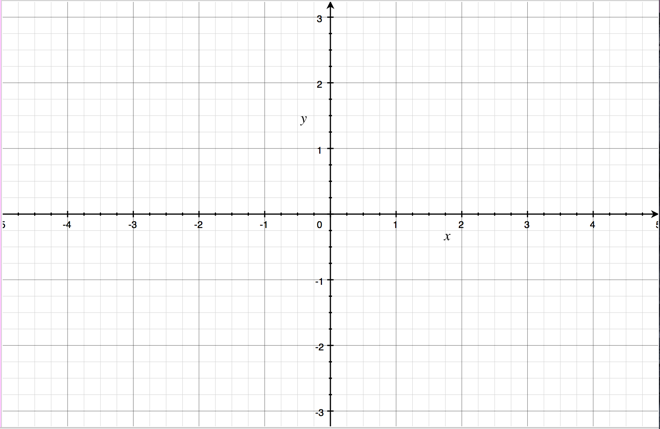 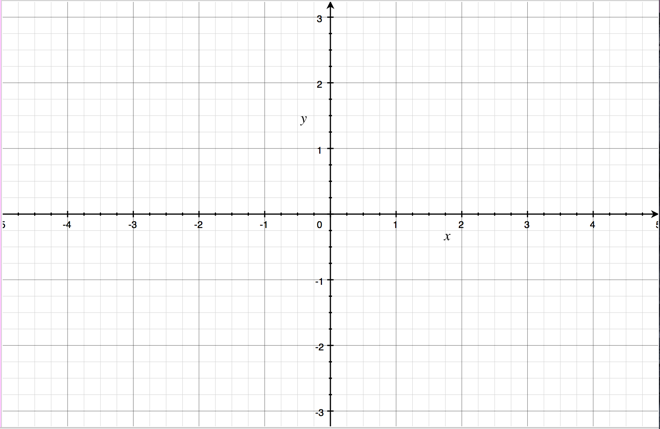 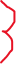 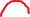 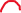 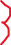 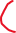 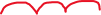 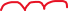 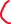 L’antisèche de Scratch
Scratch utilise un plan cartésien (c'est-à-dire un axe des x et un axe des y) d'environ -250 à 250 sur l'axe des x (horizontal) et de 250 à -250 sur l'axe des y (vertical).

Un événement (l’action qui doit avoir lieu pour déclencher autre action) doit être connecté à un mouvement pour qu'il se produit (c'est-à-dire en appuyant sur le bouton droit pousse le Sprite à droite).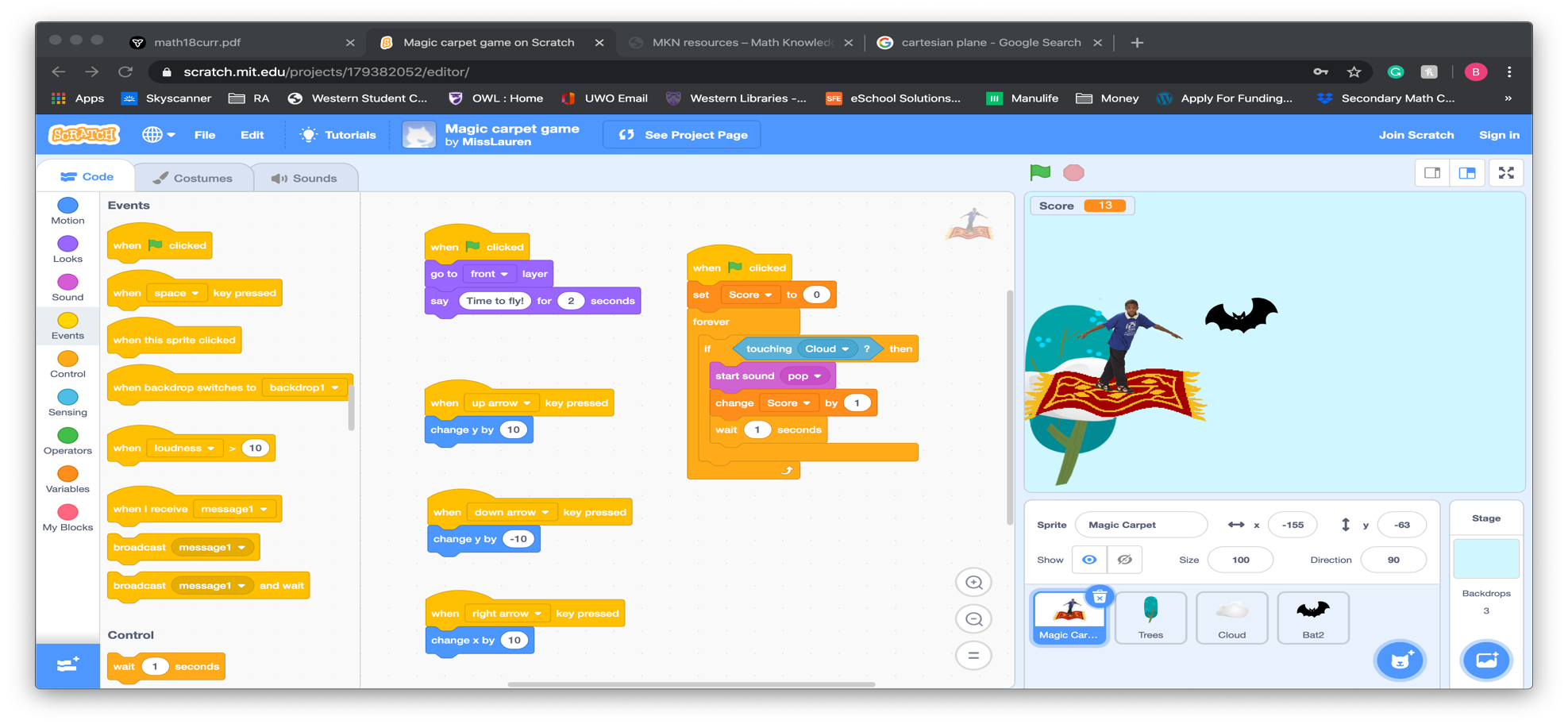 
Changez l’emplacement du Sprite en utilisant le bloc de code bleu « change x/y by ___ »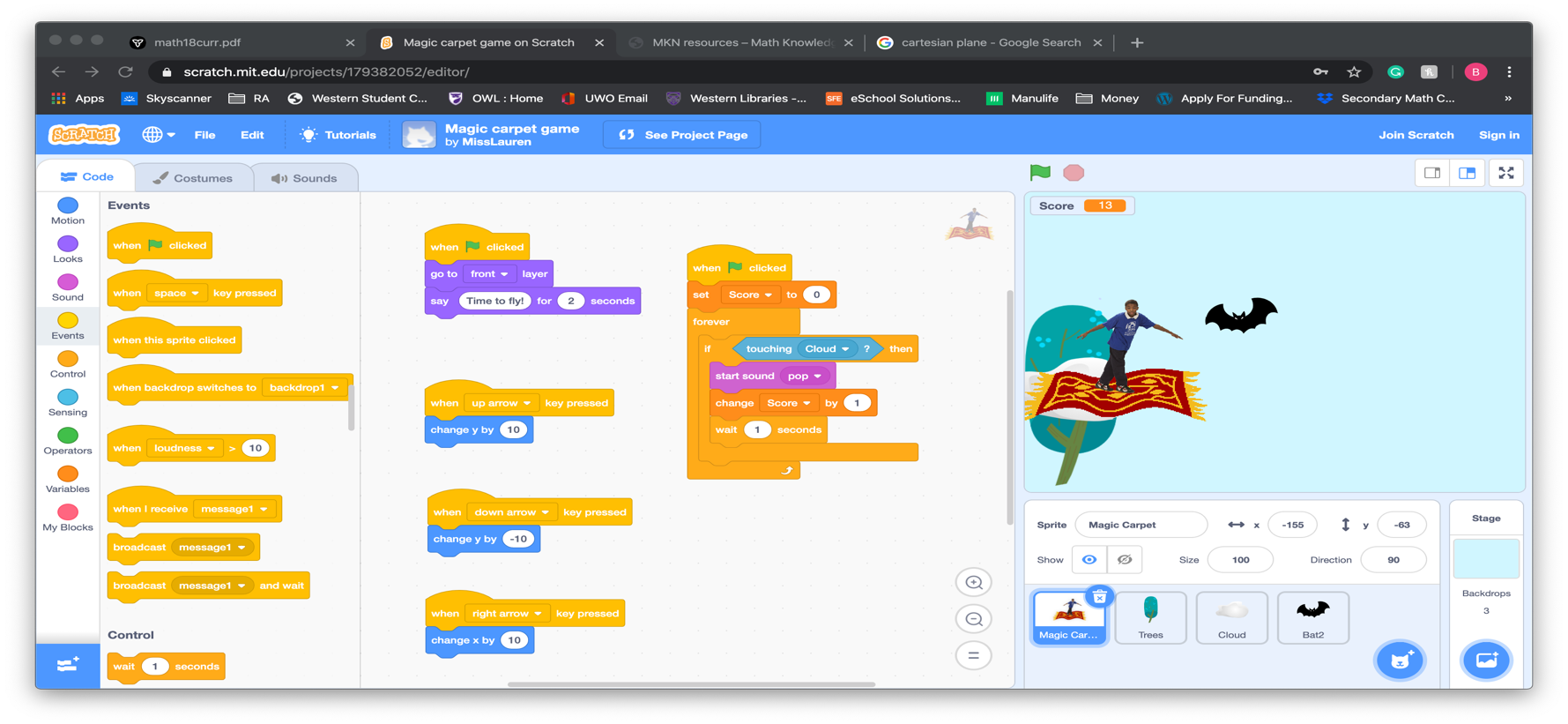 La modification de la valeur x par un nombre positif déplace le Sprite vers la droite et la modification par un nombre négatif déplace le Sprite vers la gauche sur le plan cartésien. Augmenter la valeur augmente la vitesse du mouvement.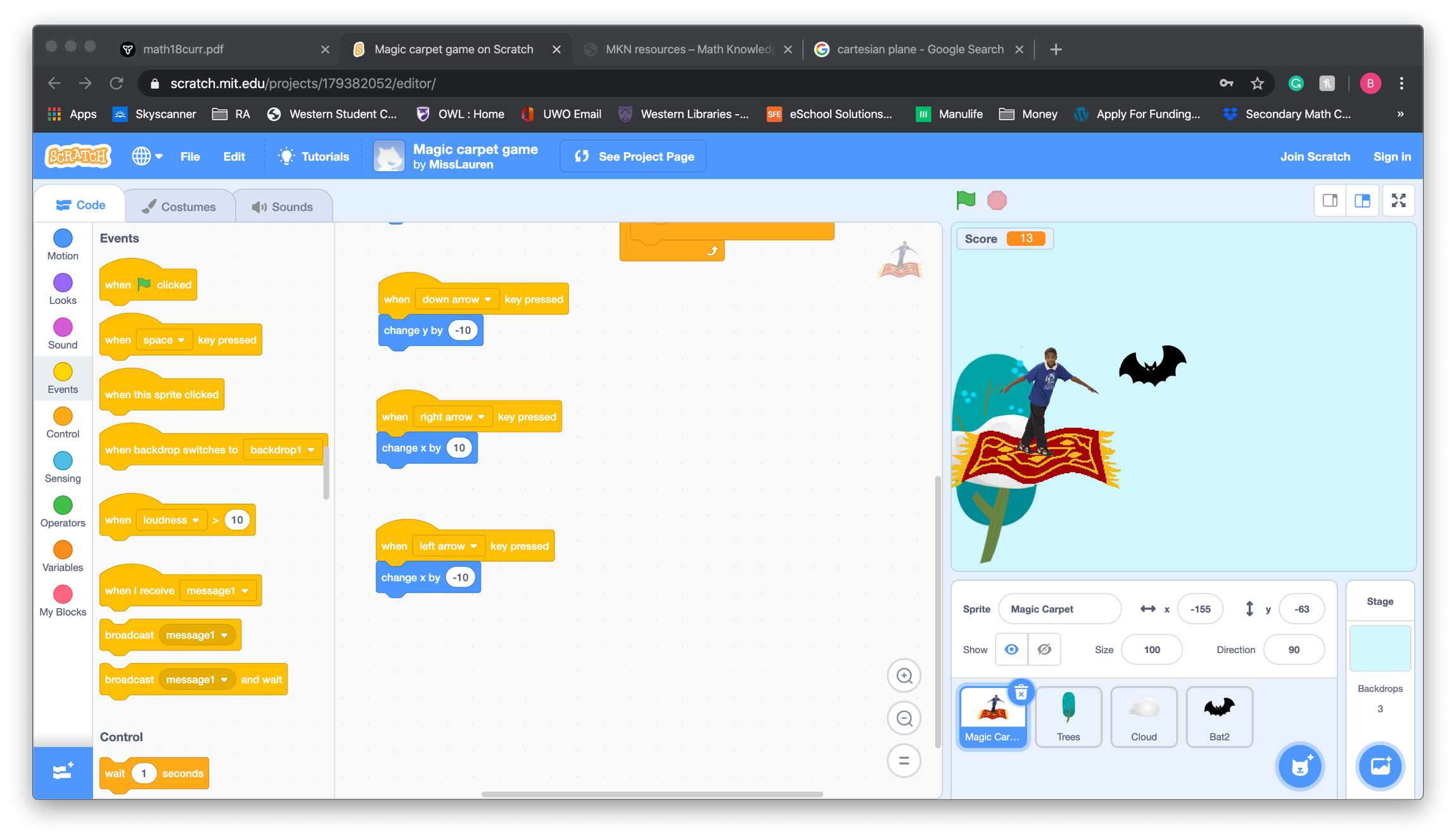 La modification de la valeur y par un nombre positif déplace le Sprite vers le haut et la modification par un nombre négatif déplace le Sprite vers le bas du plan cartésien. Augmenter la valeur augmente la vitesse du mouvement.
Si vous avez des difficultés à comprendre ce que signifie le code, essayez de l'écrire en langage clair pour mieux le comprendre. Vous pouvez le faire en lisant le code ou en exécutant le code pour voir ce qu'il fait.
Ce code indique au Sprite (le chauve-souris) de commencer à un endroit aléatoire, puis de voler à travers l'écran à une vitesse définie jusqu'à ce qu'il atteigne le côté opposé, puis de le répéter ces actions.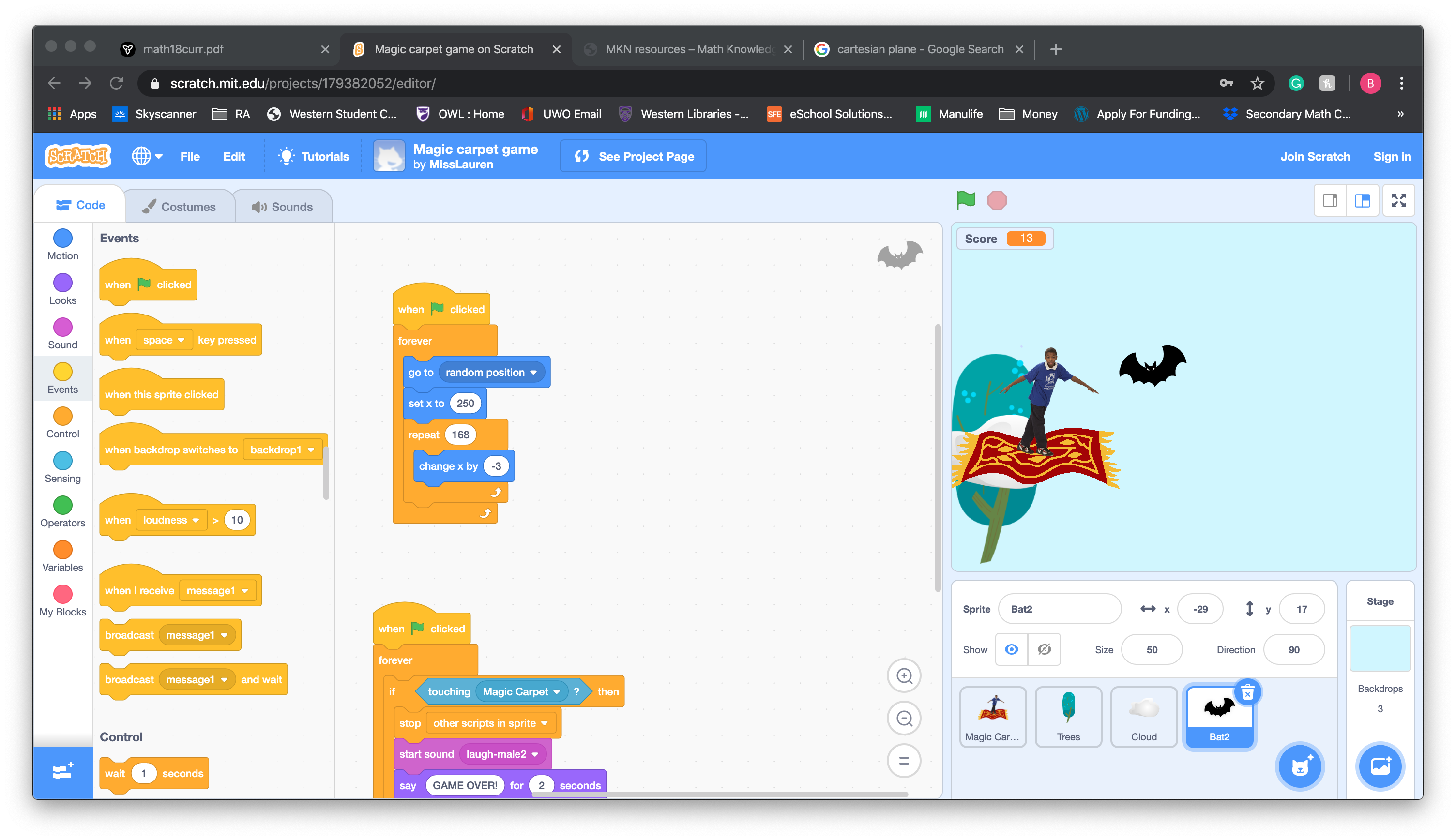 
La taille du Sprite peut être modifiée dans la zone « size ».
L’orientation du Sprite peut être changée dans la zone « direction ».Qu’est-ce qui rend le jeu facile? (Indice: pensez aux différentes caractéristiques (la vitesse, la taille, etc.) de la chauve-souris, du tapis et du nuage) Comment est-ce que vous pouvez changer ces caractéristiques pour rendre le jeu plus difficile?Comment est-ce que vous pouvez ajuster le code pour rendre le jeu plus difficile?